附件：船舶照片船1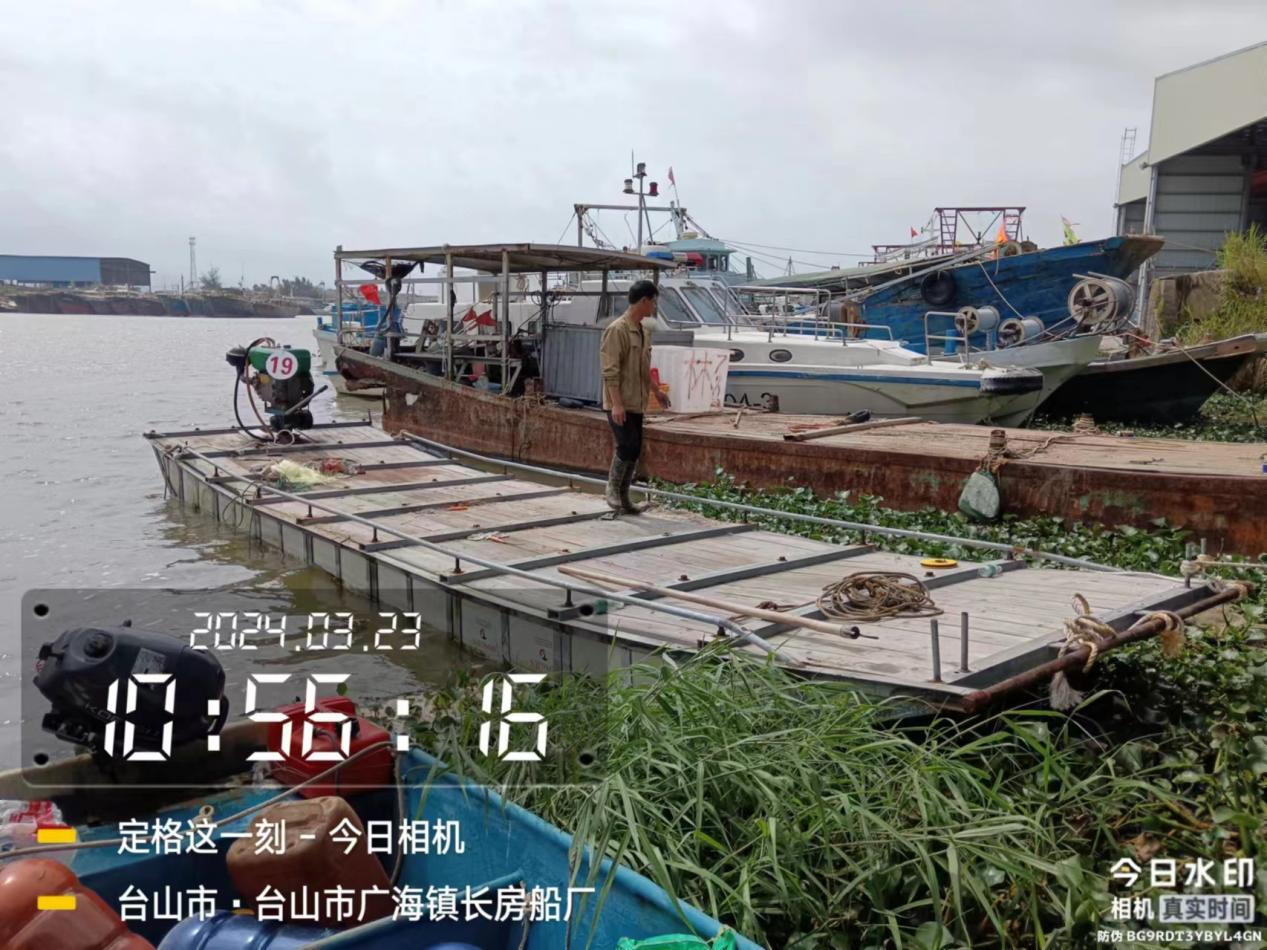 船2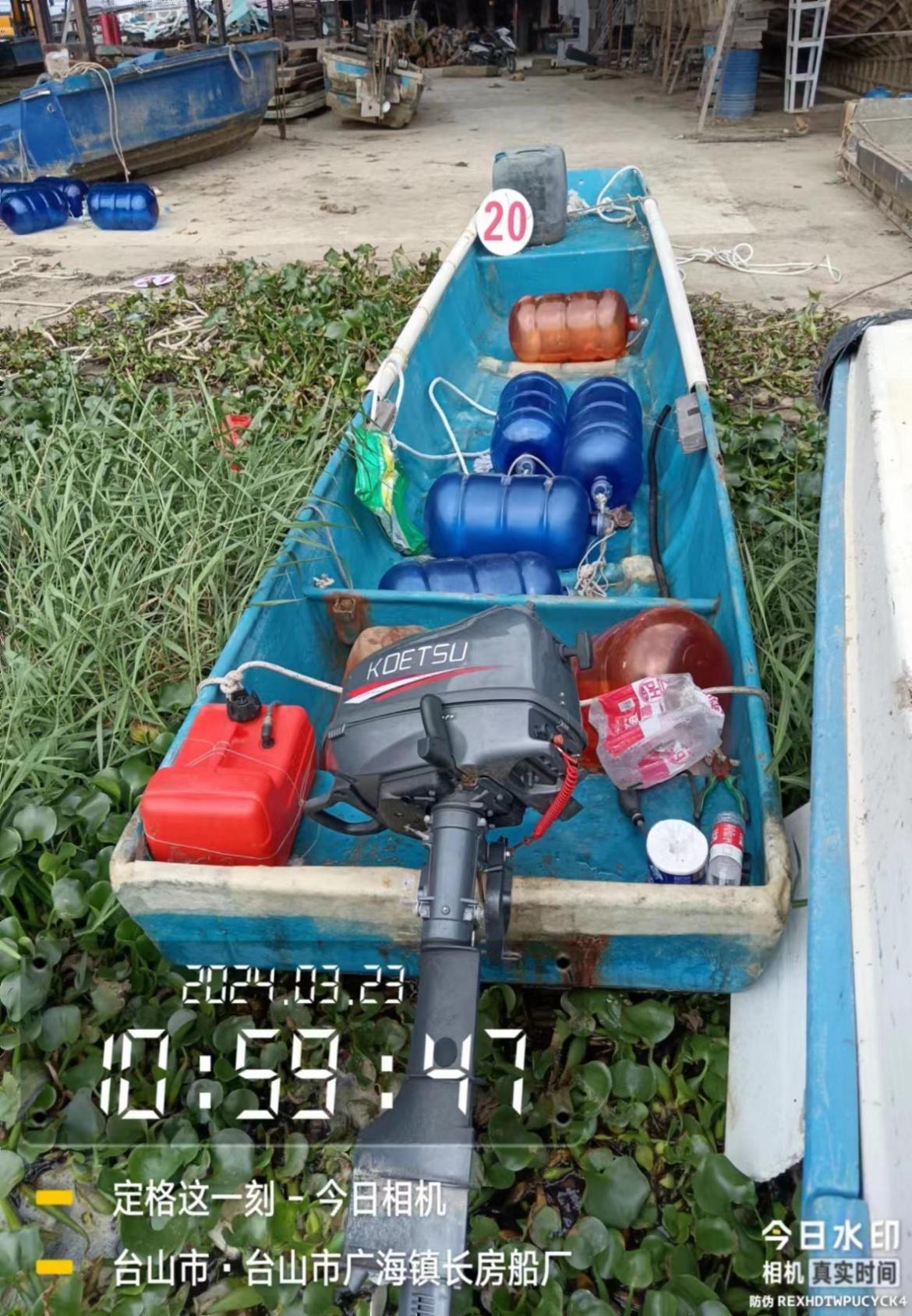 船3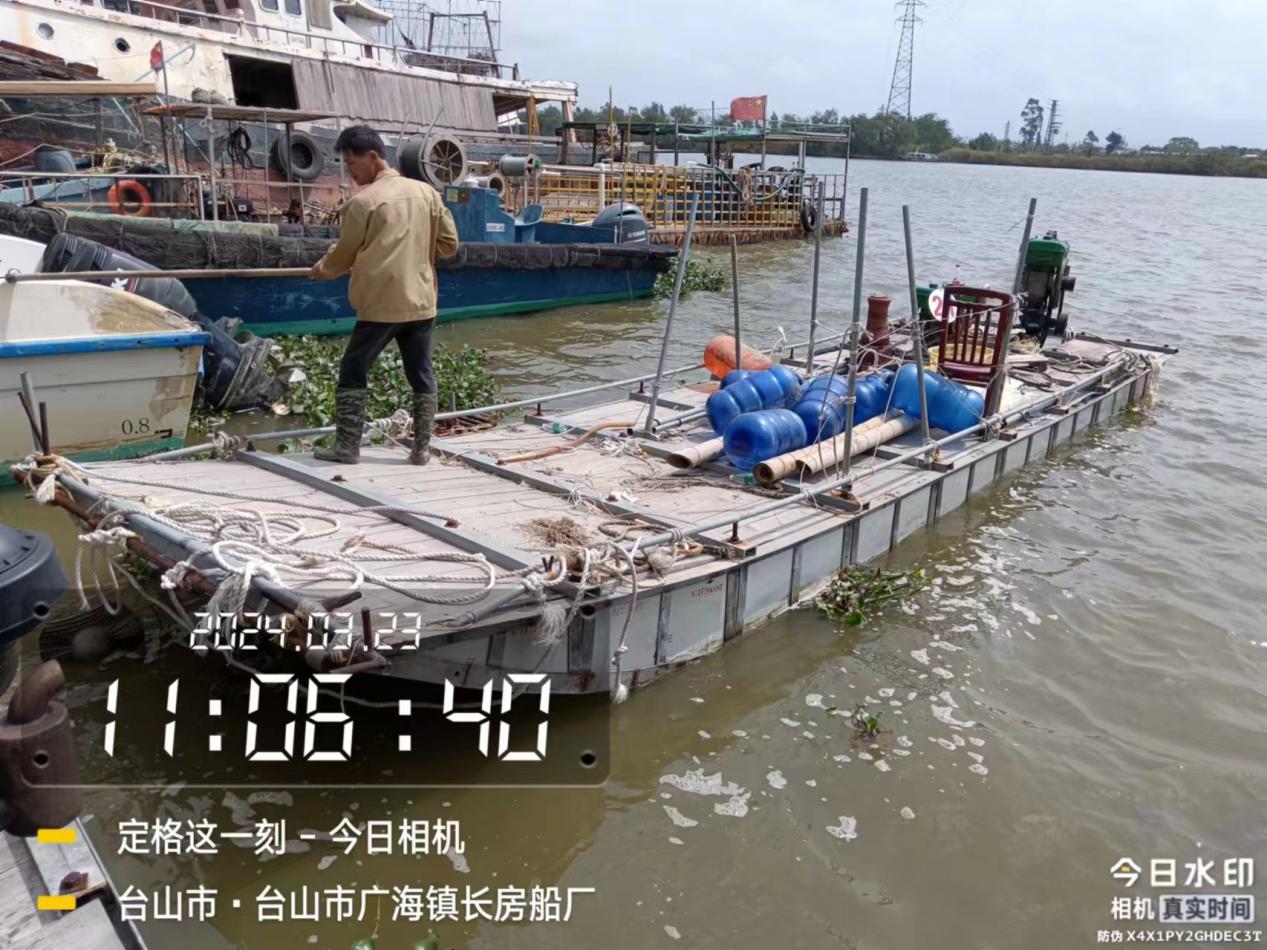 船4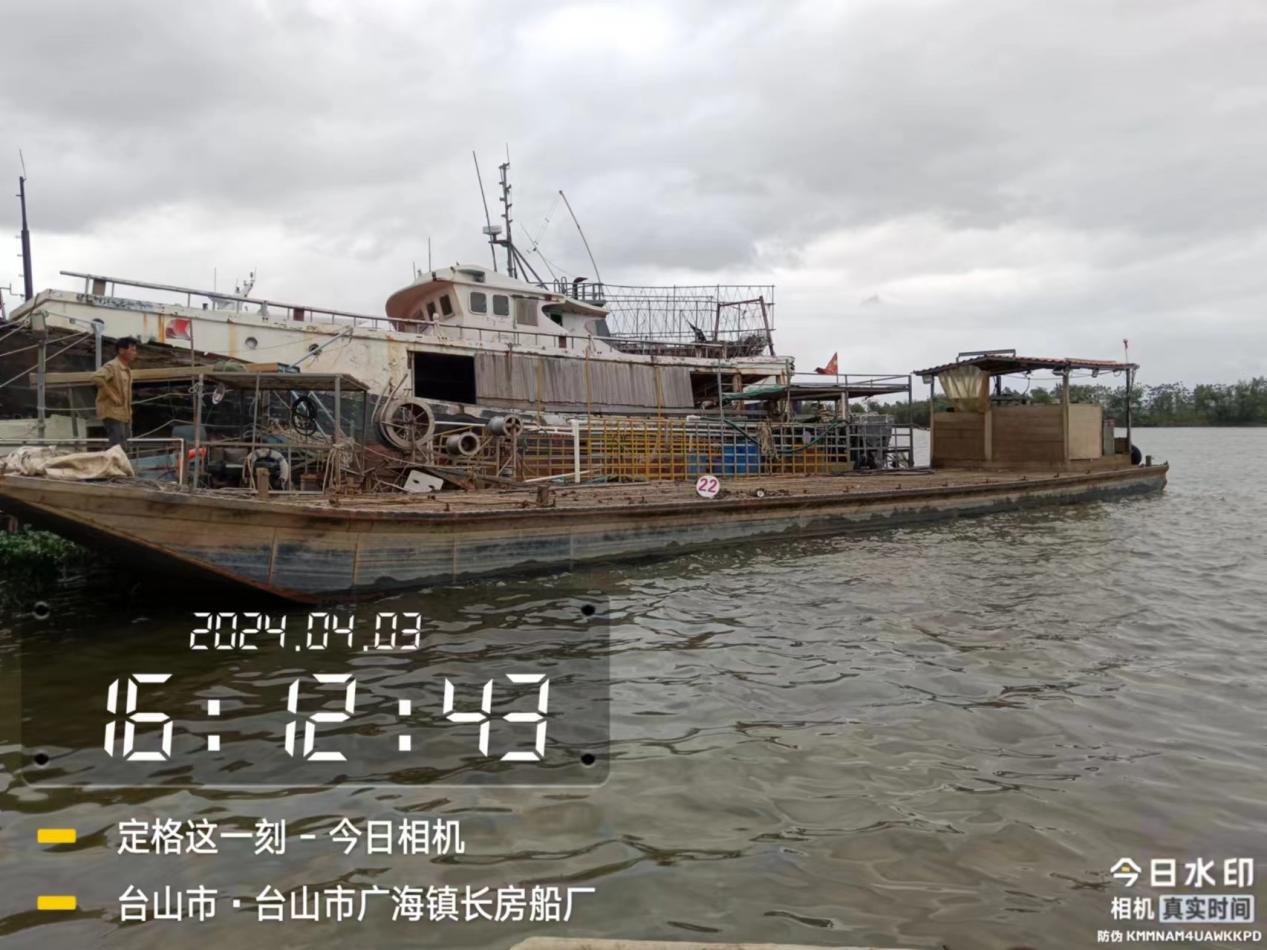 